ŠKODA OCTAVIA SCOUT: Pohon a podvozokPaket pre zlé cesty a svetlá výška zväčšená o 15 mm ako súčasť štandardnej výbavyNová OCTAVIA SCOUT ponúka opäť pohon všetkých koliesPremiéru má motor 2.0 TDI s výkonom 147 kW (200 k)Bratislava 30. november - Nová generácia úspešného modelu OCTAVIA SCOUT vlastnosťami offroadového automobilu má tradične karosériu typu kombi a pohon všetkých kolies. Premiéru pod kapotou modelu OCTAVIA SCOUT má najsilnejší naftový motor 2.0 TDI s výkonom 147 kW (200 k).Prehľad motorov aktuálneho modelu OCTAVIA SCOUT:– Údaje nie sú k dispozíciiV kombinácii s motorom 2.0 TDI s výkonom 147 kW (200 k) môže OCTAVIA SCOUT ťahať brzdený príves až do hmotnosti 2 000 kg. Objem palivovej nádrže modelu ŠKODA OCTAVIA SCOUT je 55 litrov, o 10 litrov viac ako štandardné verzie modelu OCTAVIA.Nová lamelová spojka šiestej generáciePohon všetkých kolies modelu OCTAVIA SCOUT využíva novú elektronicky ovládanú lamelovú spojku šiestej generácie. Nová lamelová spojka je takmer o 0,8 kg ľahšia ako spojka predchádzajúcej generácie a umožňuje vozidlu dosahovať veľmi nízku spotrebu paliva. K vysokej účinnosti prispieva použitie oleja s nízkou viskozitou, znížené predpätie ložiska a vylepšené vnútorné mazanie. Riadiaca jednotka spojky, ktorá bola doteraz umiestnená mimo, je teraz kvôli rýchlejšej reakcii integrovaná priamo do skrine spojky, spoločnej s diferenciálom zadnej nápravy. Softvér dokáže podľa spôsobu jazdy rozpoznať, kedy je pohon všetkých kolies potrebný. Ak pohon nie je potrebný, pre zvýšenie efektivity úplne odpojí elektromotor poháňajúci olejové čerpadlo. Keď je pohon 4x4 potrebný, systém ho v zlomku sekundy opäť aktivuje.Paket pre zlé cesty so zväčšenou svetlou výškou a špeciálna funkcia Off-roadŠKODA OCTAVIA SCOUT sa štandardne dodáva s paketom pre zlé cesty, vrátane ochrany podvozka vpredu a vzadu. Vďaka svetlej výške zväčšenej o 15 mm na 163 mm môže OCTAVIA SCOUT jazdiť aj mimo spevnených ciest. Je tak automobilom spĺňajúcim podmienky pre jazdu po cestách každého druhu. Na želanie je k dispozícii aj adaptívny podvozok DCC. Ak má automobil voľbu jazdného režimu bez DCC, vodič si môže nastaviť prostredníctvom režimov Normal alebo Sport reakciu systému XDS+. XDS+, ktorý zlepšuje trakciu, predstavuje funkčné rozšírenie elektronickej uzávierky diferenciálu (EDS).OCTAVIA SCOUT je jediný model radu OCTAVIA, ktorý ponúka funkciu Off-road. Funkcia Off-road je súčasťou štandardnej výbavy a zapína sa cez obrazovku voľby jazdného režimu. Táto funkcia prispôsobuje nastavenie systémov jazdnej stability pre jazdu v teréne. Tým sa zmení charakteristika pedála akcelerátora a prevodovka DSG radí pri vyšších otáčkach. Funkcia obsahuje aj asistenta pre zjazd z kopca. Viacprvková zadná náprava modelu OCTAVIA SCOUT zabezpečuje vysoký komfort a dobrú ovládateľnosť. Pre ďalšie informácie, prosím, kontaktujte:Lenka Kalafut Lendacká, PR manager, ŠKODA AUTO Slovensko s.r.o.T +421 904 701 339lenka.kalafut.lendacka@skoda-auto.sk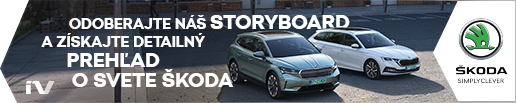 ŠKODA AUTOtento rok oslavuje 125. výročie od svojho založenia v roku 1895, v období začiatkov individuálnej mobility, a je tak jednou z najstarších doteraz aktívnych automobiliek na svete, v súčasnosti ponúka zákazníkom 10 modelových radov osobných automobilov: CITIGO, FABIA, RAPID, SCALA, OCTAVIA, SUPERB, KAMIQ, KAROQ. KODIAQ a ENYAQ iV,v roku 2019 dodala zákazníkom celosvetovo viac ako 1,24 milióna vozidiel, od roku 1991 patrí do koncernu Volkswagen, jedného z globálne najúspešnejších automobilových výrobcov. ŠKODA  AUTO v koncernovom zväzku samostatne vyrába a vyvíja popri vozidlách taktiež komponenty ako sú motory a prevodovky, prevádzkuje tri výrobné závody v Českej republike; vyrába v Číne, Rusku, na Slovensku a v Indii, väčšinou prostredníctvom koncernových partnerstiev, ďalej tiež na Ukrajine a v Kazachstane v spolupráci s lokálnymi partnermi, zamestnáva celosvetovo zhruba 42 000 pracovníkov a je aktívna na viac ako 100 trhoch,v rámci Stratégie 2025 prechádza transformáciou od výrobcu automobilov k „Simply Clever spoločnosti ponúkajúcej najlepšie riešenie mobility“.MotorMotor2.0 TSI2.0 TDI2.0 TDIMax. výkon[kW]140110147Max. výkon[k]190150200Max. krútiaci moment [Nm]Max. krútiaci moment [Nm]320360400PrevodovkaPrevodovka7-DSG7-DSG7-DSGPohonPohonPohon všetkých koliesPohon všetkých kolies Pohon všetkých kolies Max. rýchlosť [km/h]Max. rýchlosť [km/h]–211230Zrýchlenie 0-100 km/h [s]Zrýchlenie 0-100 km/h [s]–8,76,8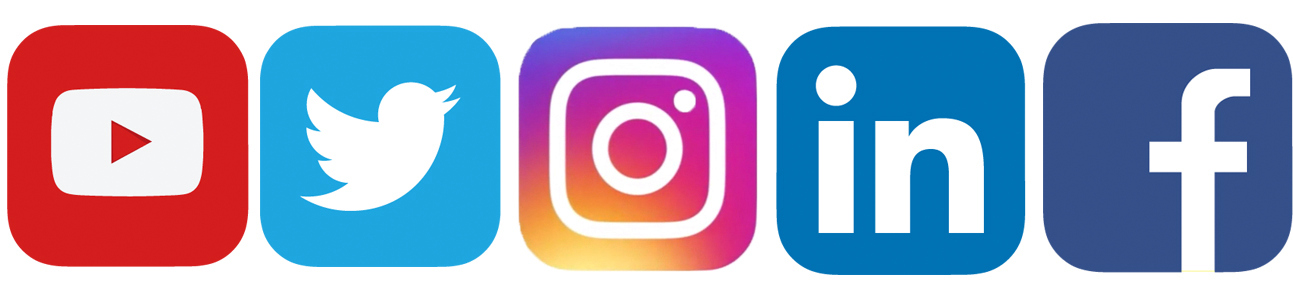 /SkodaAutoSK/SkodaAutoSK